VSTUPNÍ ČÁSTNázev moduluBezpečnost jízdy motorovými vozidly skupiny TKód modulu41-m-3/AC62Typ vzděláváníOdborné vzděláváníTyp modulu(odborný) teoreticko–praktickýVyužitelnost vzdělávacího moduluKategorie dosaženého vzděláníH (EQF úroveň 3)M (EQF úroveň 4)Skupiny oborů41 - Zemědělství a lesnictvíKomplexní úlohaJízda s traktorem a přípojným vozidlem po nezpevněných komunikacích za ztížených povětrnostních podmínek Obory vzdělání - poznámky41-51-H/01 Zemědělec-farmář41-55-H/01 Opravář zemědělských strojů41-41-M/01 AgropodnikáníDélka modulu (počet hodin)16Poznámka k délce moduluPlatnost modulu od30. 04. 2020Platnost modulu doVstupní předpokladyMotorová vozidla pro skupinu TJÁDRO MODULUCharakteristika moduluTento modul navazuje na teoretické a praktické znalosti žáků, které získali v rozsahu kurzu řízení motorových vozidel skupiny T. Modul rozšiřuje znalosti a dovednosti řidičů traktorů s přípojným vozidlem nebo při jízdě s plně naloženým vozidlem po nezpevněných komunikacích, po vrstevnici nebo z kopce a do kopce. Žáci se seznamují s moderními technologiemi využívanými v rámci precizního zemědělství.Očekávané výsledky učeníŽák:rozpozná a popíše jednotlivé druhy traktorů a posoudí jejich vhodnost pro jednotlivé plodiny a pozemekvyjmenuje jednotlivé druhy přípojných vozidel a posoudí jejich vhodnost pro jednotlivé plodiny a pozemekurčí svahovou dostupnost traktoru a přípojného vozidla s porovnáním se sklonem obdělávaného pozemkupřipojí přípojné vozidlopředvede jízdu po nezpevněných komunikacích, jízdu do kopce a z kopce a jízdu po vrstevnicizabezpečí náklad na ložné ploše valníku pomocí fixačních prostředkůObsah vzdělávání (rozpis učiva)Teoretická část:rozdělení traktorů a přípojných vozidel
	jednotlivé druhy traktoruzávěsy pro přípojná vozidla a strojetraktorová přípojná vozidlazemědělská přípojná vozidlazásady bezpečné jízdy s přípojným vozidlem
	základní zásady bezpečné jízdyPraktická část:jízda s přípojným vozidlem na nezpevněných komunikacíchjízda do kopce a z kopce s přípojným vozidlemjízda po vrstevnici s přípojným vozidlembezpečné připojení a jízda po nezpevněných komunikacích se zemědělským a lesnickým přípojným vozidlemnakládání a zabezpečení nákladu na přípojném vozidleUčební činnosti žáků a strategie výukyVýklad teoretické části a demonstrace na učebně a dílnách odborného výcviku se zapojením zaměstnavatelů na pracovišti firmy.Žák:rozpoznává jednotlivé druhy traktorů podle užití a hmotnosti včetně jednotlivých typů přípojných vozidelurčuje druhy závěsů a způsoby připojení přípojných vozidelpřipojuje různé druhy traktorových, zemědělských přípojných vozidelprocvičuje jízdu s přípojným vozidlem po nezpevněných komunikacíchurčuje svahovou dostupnost traktoru včetně svahové dostupnosti s přípojným vozidlemurčuje sklon svahu z vrstevnic katastrální mapyprocvičuje jízdu s přípojným vozidlem pří jízdě z kopce a do kopceprocvičuje jízdu s přípojným vozidlem po vrstevnicizabezpečuje různé typy nákladů na přípojném vozidleZařazení do učebního plánu, ročník2. ročníkVÝSTUPNÍ ČÁSTZpůsob ověřování dosažených výsledkůPraktický způsob ověřováníŽák:rozpozná jednotlivé druhy traktorů a možnosti připojení přípojných vozidelpřipojí různé druhy přípojných vozidelpřipojí přípojné vozidlo za traktor a prakticky předvede jízdu po nezpevněných komunikacíchpřipojí přípojné vozidlo a prakticky předvede jízdu do kopce a z kopcezjistí svahovou dostupnost traktoru a přípojného vozidla a porovná ji se sklonem obdělávaného pozemkupřipojí přípojné vozidlo a prakticky předvede jízdu po vrstevnicizabezpečí náklad na přípojném vozidleKritéria hodnoceníKritéria hodnocení k jednotlivým výsledkům učení:Rozpozná a popíše jednotlivé druhy traktorů a posoudí jejich vhodnost pro jednotlivé plodiny a pozemekVýborně: Žák samostatně rozpozná a popíše jednotlivé druhy traktorů a posoudí jejich vhodnost pro jednotlivé plodiny a pozemky Chvalitebně: Žák dovede vyjmenovat jednotlivé druhy traktorů a popíše jejich vhodnost pro jednotlivé plodiny a pozemkyDobře: Žák dovede určit pro náhodně vybrané druhy traktorů jejich vhodnost pro plodinu a pozemekDostatečně: Žák dokáže pro plodinu a pozemek určit vhodný druh traktoruVyjmenuje a popíše jednotlivé druhy přípojných vozidel a posoudí jejich vhodnost pro jednotlivé plodiny a pozemekVýborně: Žák samostatně vyjmenuje a popíše jednotlivé druhy přípojných vozidel, určí jejich vhodnost pro jednotlivé plodiny a pozemkyChvalitebně: Žák dovede vyjmenovat jednotlivé druhy přípojných vozidel a určit jejich vhodnost pro jednotlivé plodiny a pozemkyDobře: Žák dovede určit pro náhodně vybrané druhy přípojných vozidel jejich vhodnost pro plodinu a pozemekDostatečně: Žák dokáže pro plodinu a pozemek určit vhodný druh přípojného vozidlaUrčí svahovou dostupnost traktoru a přípojného vozidla s porovnáním se sklonem obdělávaného pozemkuVýborně: Žák určí nebo vypočítá sklon pozemku, zvolí si podle svahové dostupnosti pozemku a plodiny vhodný traktor včetně přípojného vozidlaChvalitebně: Žák podle daného sklonu pozemku a plodiny, zvolí vhodný traktor včetně přípojného vozidlaDobře: Žákovi je určen traktor včetně přípojného vozidla a určí jeho vhodnost pro daný pozemek vzhledem k jeho sklonu,Dostatečně: Žákovi si vybere traktor včetně přípojného vozidla a určí pro jaký sklon pozemku je vhodný vzhledem k jeho sklonu,Připojí přípojné vozidloVýborně: Žák popíše a předvede všechny úkony, které je povinen provést před zahájením práce s traktorem a jednotlivými druhy přípojných vozidel a ohledem na práci ve ztížených podmínkách, práce na svahu a potřebné agrotechniceChvalitebně: Žák popíše a předvede všechny úkony, které je povinen provést před zahájením práce s traktorem a jednotlivými druhy přípojných vozidelDobře: Žák popíše a předvede všechny úkony, které je povinen provést před zahájením práce s určeným traktorem a přípojným vozidlemDostatečně: Žák popíše a předvede všechny úkony, které je povinen provést před zahájením práce s traktorem a přípojným vozidlem, které si sám vybereZabezpečí náklad na ložné ploše valníku pomocí fixačních prostředkůVýborně: Žák popíše a předvede zabezpečení volně loženého nákladu na ložné ploše přípojného vozidla, uloží několik druhů nákladu (palety, pytle, bedny) na ložnou plochu, zabezpečí ho jednotlivými druhy fixačních prostředkůChvalitebně: Žák popíše a předvede zabezpečení volně loženého nákladu na ložné ploše přípojného vozidla, uloží určený náklad na ložnou plochu, zabezpečí ho jednotlivými druhy fixačních prostředkůDobře: Žák předvede zabezpečení určeného volně loženého nákladu na ložné ploše přípojného vozidla, zabezpečí ho určeným druhem fixačních prostředkůDostatečně: Žák předvede zabezpečení volně loženého nákladu, který si sám vybere na ložné ploše přípojného vozidla, zabezpečí ho zvoleným druhem fixačních prostředkůPředvede jízdu po nezpevněných komunikacích, jízdu do kopce a z kopce a jízdu po vrstevniciPro splnění tohoto kritéria žák samostaně předvede jízdu po nezpevněných komunikacích, jízdu do kopce a z kopce a jízdu po vrstevnici s důrazem na techniku jízdy a bezpečnost.Doporučená literaturaUčebnice autoškolyPoznámkyDoporučené rozvržení hodin:teoretické vyučování: 4 hodinypraktické vyučování: 12 hodinObsahové upřesněníOV RVP - Odborné vzdělávání ve vztahu k RVPMateriál vznikl v rámci projektu Modernizace odborného vzdělávání (MOV), který byl spolufinancován z Evropských strukturálních a investičních fondů a jehož realizaci zajišťoval Národní pedagogický institut České republiky. Autorem materiálu a všech jeho částí, není-li uvedeno jinak, je Jiří Mladý. Creative Commons CC BY SA 4.0 – Uveďte původ – Zachovejte licenci 4.0 Mezinárodní.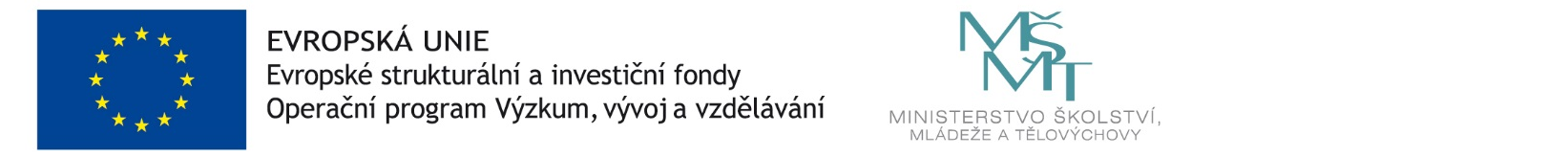 